Formblattzur Einschätzung der SchwermehrfachbehinderungEinrichtung:     Kind/Schülerin/Schüler:     geb. am:     Umfang der Pflegebedürftigkeit		Bedarf für die gewöhnlichen und regelmäßig wiederkehrenden Verrichtungen des täglichen Lebens der Hilfe Dritter:	dauernd und in 	  	dauernd nur für			gelegentlich für	erheblichem Umfang	  	einzelne Verrichtungen	    	einzelne VerrichtungGenauere Beschreibung:_________________________________________________________Für folgende Verrichtungen:	spezielle Lagerungen		   	unsauber bei			An- und	und Umlagerungen			Tag und Nacht	           Auskleiden	Essen und			   	Waschen (Baden)		Toilette	Trinken				Frisieren			benutzen	Gehen,			   	Anlegen von				gehunfähig				orthop. Hilfsmitteln				Sonstiges:       _____________________________________________________                                                                                                             Die Schwermehrfachbehinderung wird überprüft wegen      einer wesentlichen geistigen Behinderung in Verbindung mit einer:	Körperbehinderung					Hör- / Sprachbehinderung				wesentl. seelischen Behinderung			einem Anfallsleiden      Sonstige wesentl. Behinderung:_________________________Das Kind hat ein geistiges Entwicklungsalter von etwa _______  Jahren.Art der Therapien (im Unterricht integriert):____________________________________________________________________________________________________________________________________________________Anzahl der Therapien: täglich			                    	 wöchentlich			Sonstiges:________________________________________________________________________________________________________________________________________________________________________________________________________________________________________________________________________________________________________Anerkennung einer Schwermehrfachbehinderung durch das Staatliche Schulamt:      nein    		ja		befristet bis______________Datum:____________________	           Unterschrift:_______________________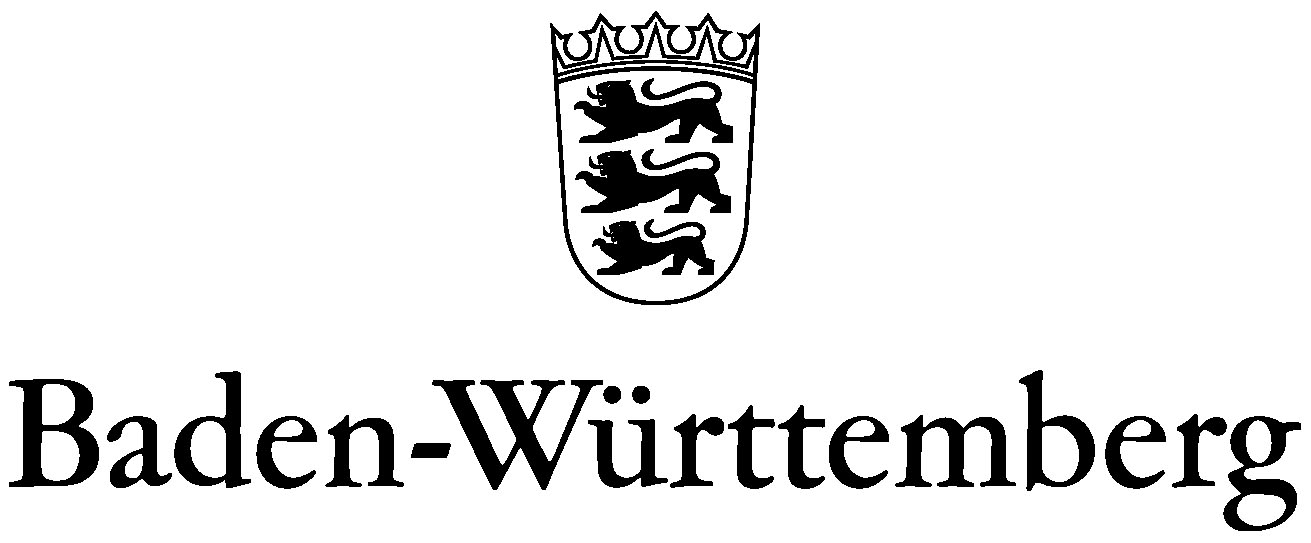 STAATLICHES SCHULAMT TÜBINGENStaatliches Schulamt TübingenUhlandstr. 15 - 72072 Tübingen